EKOSISTEMI, ENERGIJA IN SPREMEMBE SNOVIDelovni list za utrjevanje, povezovanje in razširjanje znanja. Pri delu si pomagaj s svojim znanjem in internetnimi stranmi. Pridobil boš izkušnje za iskanje potrebnih informacij. V ekosistemih poteka nemoteno kroženje snovi. Pri tem imajo pomembno nalogo trije dejavniki, ki aktivno sodelujejo. To so: ___________________________ , _________________________ in ______________________________ .Vsi ti organizmi se povezujejo v _______________________________  in ________________________________.            Spremembe, ki so prisotne v ekosistemih so:f   namig:		               namig:			      namig:			 namig: ali se lahko   kaj nastane		    lastnosti snovi		      kaj se dogaja z             obrnejo, potekajo v								      energijo			 obratno smer	a)………………………    a)  gnitje (česa) 	        a)  gnitje  (česa)		a) vrenjeb) ……………………..     ………………………          ………………………          …………………….c)………………………	 b)  kisanje  (česa)               ………………………..        ……………………. 				      …………………..          namig:  kaj se spremeni				    namig: ali se lahko obrnejo,								    potekajo v obratno smer   primeri: 											 primeri:  a)……………………….. 									a) ……………………….  b)……………………….									b)……………………….													c)………………………									  a)………………………….								         a)………………………… b)………………………….								         b)…………………………   											         c)…………………………      											         d)…………………………      opiši prehode a)……………………………………….. 				b)………………………………………. 					 a)………………………………c)………………………………………. 					 b)………………………………d)……………………………………… e)……………………………………… f)……………………………………....			  imenuj zlitine: ……………………………………								  …………………………………………………….					      vzroki, kdo jih povzroča posledice so:			          posledice so:				     posledice so: ……………………………….           a) ………………………………….       a)……………………………. ……………………………….		   ………………………………….	        …………………………….  ………………………………           b)…………………………………..           …………………………… ……………………………….		   ………………………………….	         …………………………………………………………….           c) ………………………………….       b) …………………………… ……………………………….               ………………………………….           …………………………………………………………….           d) ………………………………….           …………………………… ……………………………….               …………………………………. 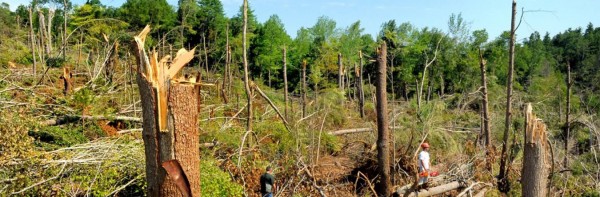 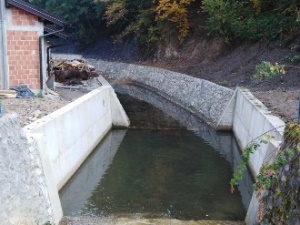 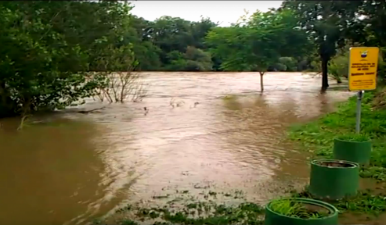 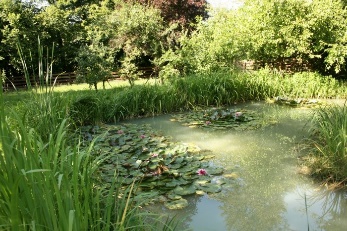 Pomoč za rešitev antropogenih sprememb uporabi znanje geografije in spletne strani.